Дата: 13.10.2021, занятие №10Группа 1ТО Дисциплина ОДБ.03 Иностранный язык Преподаватель: Золотухина Е.Ю. Тема: «Виды школ и школьная жизнь»Цели:Образовательная – развивать навыки аудирования, чтения и письма;познакомить с новыми словами по теме «Школьное образование»;научить строить высказывания с использованием введенных лексических единиц.Развивающая -  употреблять в речи активную лексику по тематике общения; развивать навыки аудирования, чтения, говорения и письмаВоспитательная -	воспитывать интерес к предмету, воспитывать интерес к расширению знаний, к изучению неизвестного и интересного.Задачи: - систематизировать знания относительно грамматического времени Present Perfect - применить данные знания в выполнении тестовых заданий;-научить употреблять в речи новые лексические единицы по теме «Школьное образование»;-познакомить с различными типами школ в мире- выполнить упражнения;-выполнить тестовые задания.Задания:Do we need schools? How many different types of schools are there? Are there any unusual schools in the world? Can a person not attend school? 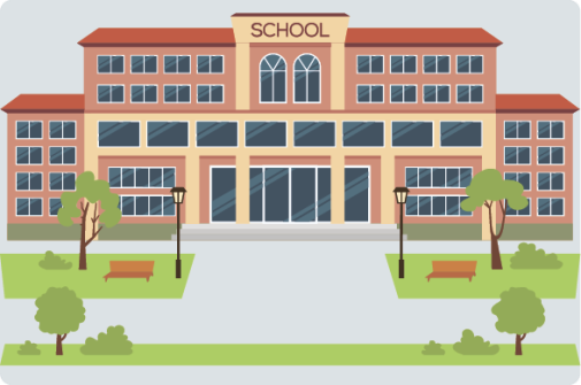 Study the information https://resh.edu.ru/subject/lesson/5433/main/135509/Необходимо запомнитьAlmost every child aged 7 and higher has attended school. School education in our country usually starts when a child is 7 years old and finishes 11 years later, when a person is 18. There are different types of schools such as private and state schools. Let’s have a look at some words that can help you talk about education and schools.Acrobatic,attend, average,boarding school,co-educational school,common,dread,extra-curricular,facility,home schooling,interview,old-fashioned,participate,presenter,private school,public transport,science lab,single-sex school,specialist school,state school,strict,training,uniform,unusual,catch up with,take part in,earn a living,sit an exam,equipment,rules,motivated,subjects,nearby.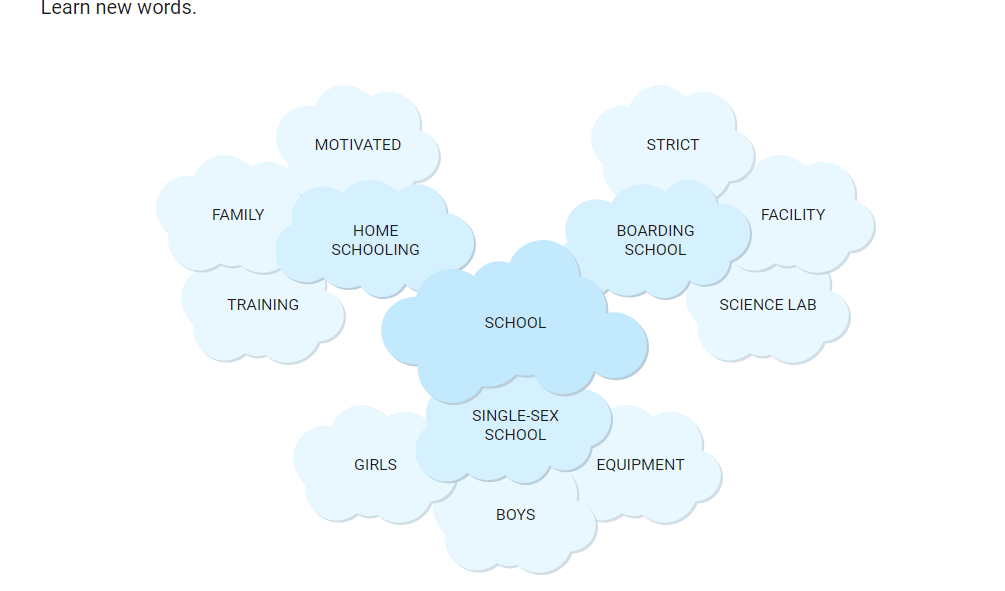 2. Correct orderPut these words in the correct order to get 3 sentences.Training to wants Sandra. Attend acrobaticUnusual school nearby an is .ThereIn  Martha like competition would the. take part to3.Sorting the wordsDivide words/phrases into the categories.State boarding private  specialist co-educational smart old-fashioned4.Fill in the gaps. My sister learns at a  - educational school.I’m going to a boarding  this summer.In my school we have a lot of different  - curricular activities.Our sports  are: a gym, a football pitch and a swimming pool.In my school we have strict  .I have to  an exam in two weeks.Обратная связь:Задания необходимо выполнить письменно в рабочих тетрадях, сфотографировать работу и отправить на эл. адрес преподавателя  zolotozenja83@mail.ruДомашнее задание: выучить лексические единицы данного раздела,            Do ex. 1, 3 on page 46,47 student`s book Spotlight 10https://cloud.mail.ru/public/3PjH/sZeJNS3bb В теме письма указывать ФИО, дисциплину (ин.яз) и дату, за которую выполнена работа.  Срок выполнения  до 16.10.2021Основные источники:1. Афанасьева О.В. Английский язык, 11 кл. / О.В. Афанасьева и др. - 4-е изд. – М.: Просвещение, 2016. – 45 экз.Электронные образовательные ресурсы:1. Английский язык 11 кл. [Электронный ресурс] / О.В. Афанасьева и др. - 3-е изд. – М.: Просвещение, 2011. - Режим доступа: http://www.alleng.ru/d/engl/engl265.htm . Дополнительные источники: 1. Англо-русский словарь: 20000 слов / Под ред. О.С. Ахмановой и Е.А.М. Уилсон. – 30-е изд. -  М.: Русский язык, 1985. – 656 с.2. Англо-русский фразеологический словарь в 2-х кн. / Сост. А.В. Кунин. – 3-е изд. - М.: Советская Энциклопедия, 1967.3.  Русско-английский словарь: Около 25000 слов / Под ред. О.С. Ахмановой и Е.А.М. Уилсон. - 29-е изд. – М.: Русский язык, 1985. – 416 с. Интернет-источники:www.prosv.ru/umk/spotlight1.Портал по изучению английского языка.Форма доступа: http//www.englishlanguage.ru.2.Сайты для изучения английского языка.Форма доступа: http://www.prosv.ruhttp://www.bbc.co.uk.childrenhttp://www.study.ruhttp://www.homeenglish.ruhttp://www.school.edu.ru/catalog3.Электронный оксфордский словарь. Форма доступа: http://www.oxford.dictionary.online.4.Электронный кембриджский словарь.Форма доступа: http://www.cambridge.dictionary.onlineTypes of schoolsUniform